MATEMATIKAPozdravljeni učenci. Nadaljujemo s štirikotniki.PONEDELJEK4. 5. 2020 – TRAPEZ »Zapis v zvezek«: TRAPEZ Med danimi liki pobarvajte trapeze.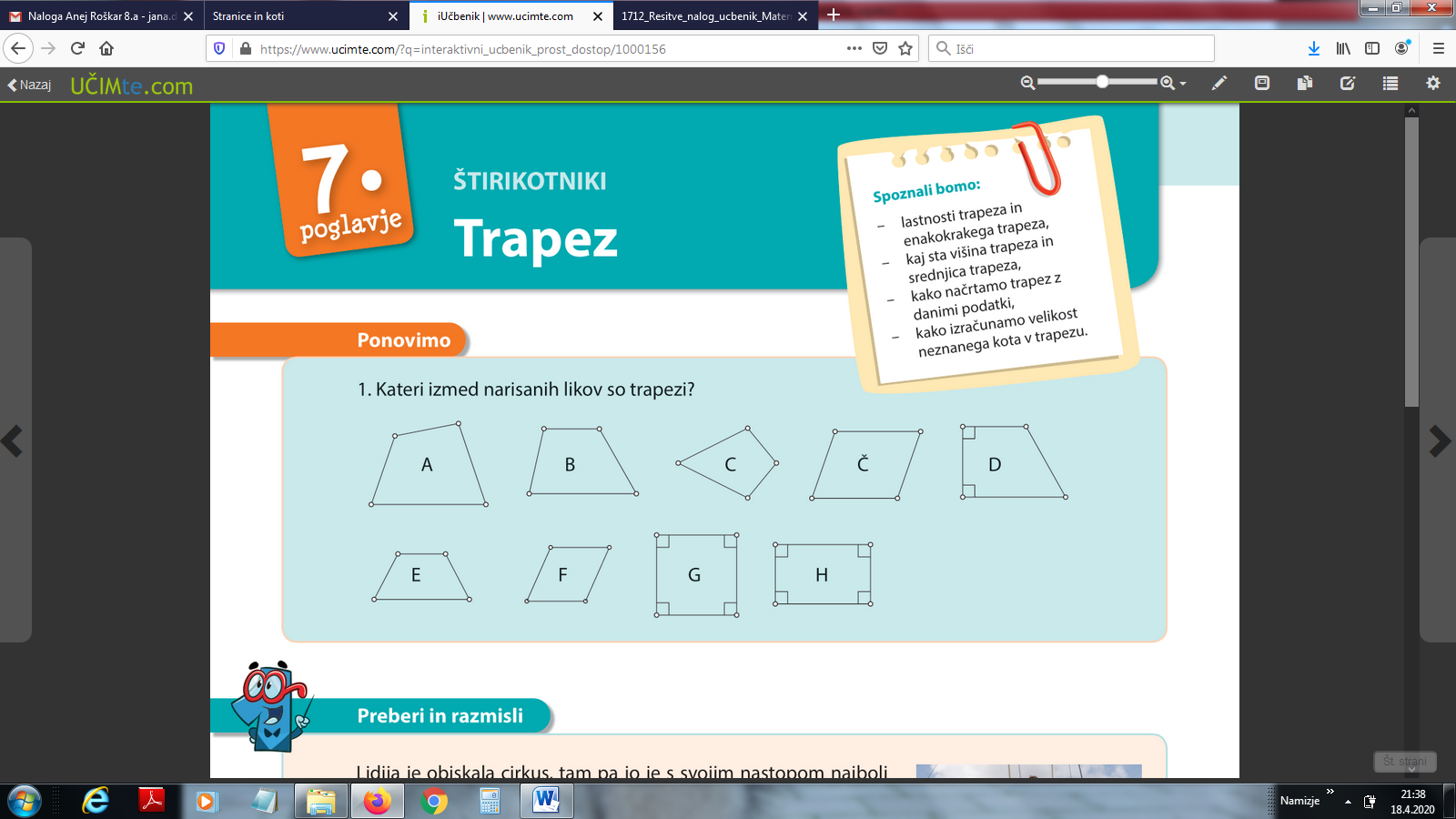 (B, D, E)V zvezek zapišite lastnosti trapeza.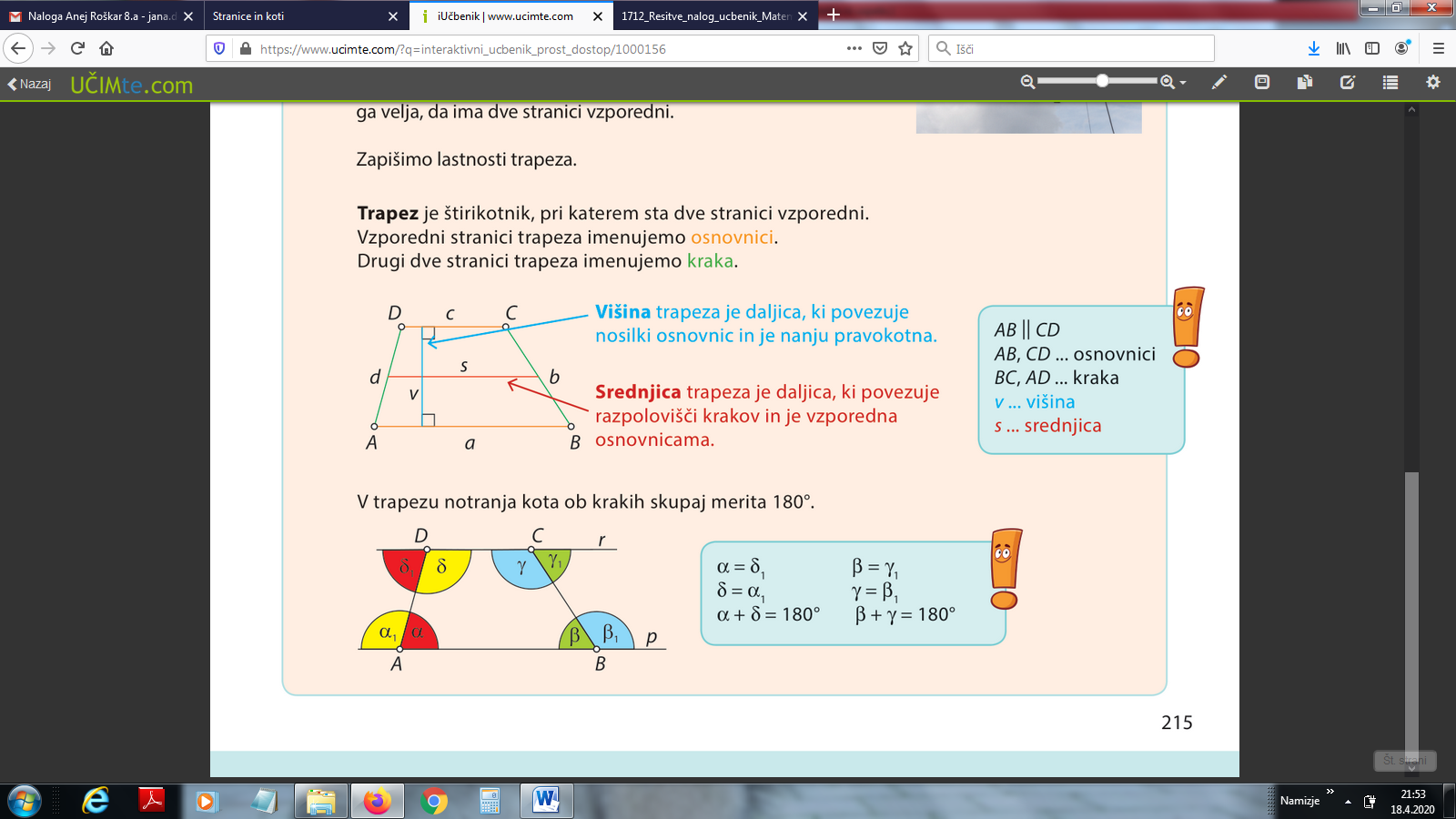 S premislekom si oglej potek načrtovanja trapeza. Dovolj so že štirje podatki, saj se eden izmed podatkov skriva v lastnosti trapeza (par vzporednih stranic).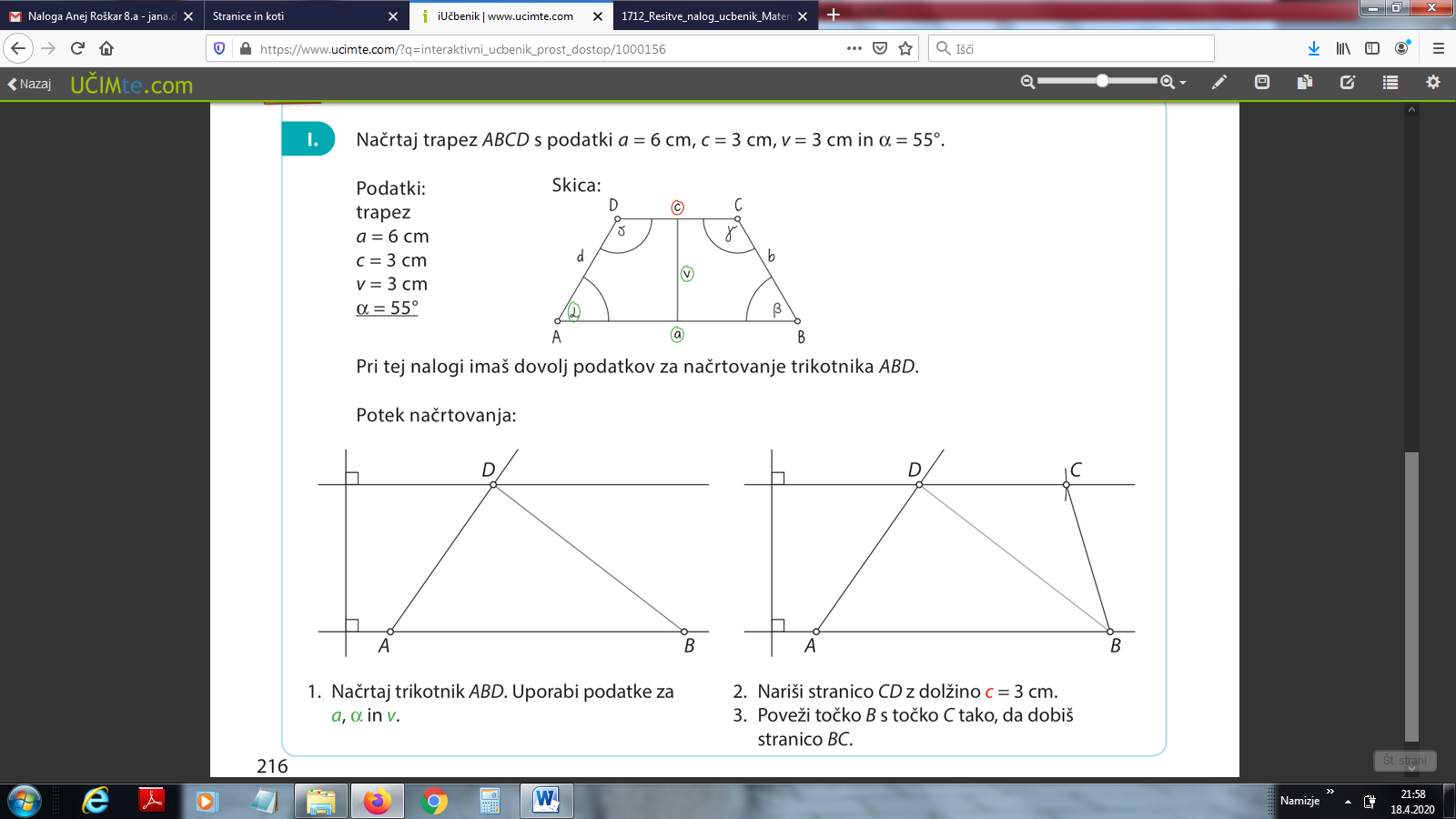 Srečamo se spet v sredo, 6. 5. 2020  na videokonferenci ob 10. uri.Lepe počitnice vam želim.Ostanite zdravi.jana.dovnik@gmail.com